Fourth Sunday after Pentecost		               July 3, 2022       PRELUDE                          Prelude, Op. 50, no. 5			               Foote (1853-1937)WELCOME & ANNOUNCEMENTS      INTROIT	                	            Lift Every Voice and Sing	           Johnson (1873-1954)                             CALL TO WORSHIP                   Leader: Sing to the Lord, you faithful servants.       People:  Give thanks to God’s holy name.        Leader:  God’s wrath lasts but the twinkling of an eye,       People: But God’s favor endures for a lifetime.         Leader:  Weeping may spend the night,       People:  But joy comes in the morning.         Leader:  Let us worship God.MORNING PRAYER      *OPENING HYMN 662     	Christ, Whose Glory Fills the Skies		      RatisbonCALL TO CONFESSIONPRAYER OF CONFESSION              God of perfect love, who transforms death to life; we look to you to change our    hearts.  Take away the sin that burdens us and make of us the people you would have us be. We are weak, but you are strong. Our ways are flawed, but your ways are true. We are seldom right, but you are never wrong. Forgive us, redeem us, transform us, for the sake of Jesus Christ our Savior. Amen.SILENT PRAYERASSURANCE OF PARDON*GLORIA PATRI #581					                                          Gretorex FIRST SCRIPTURE LESSON                                                                  Luke 10:1-11 p. 844    ANTHEM			                     Studio in g minor		           Scarlatti (1685-1757)	 SECOND SCRIPTURE LESSON                                                	      Luke 10:16-20 p. 844    SERMON	                    	               Notes on God’s power.                              Rev Patrick Pettit*AFFIRMATION OF FAITH	    The Apostles’ Creed	   Hymnal p. 35THE LORD’S SUPPERInvitationGreat ThanksgivingCommunion of the PeoplePASTORAL PRAYER  *CLOSING HYMN 337		My Country, ‘Tis of Thee			        America   *CHARGE & BENEDICTION   POSTLUDE                                    Introduction and Anthem	               Smith (1750-1836)                                                                                                                                          arr. Daggy  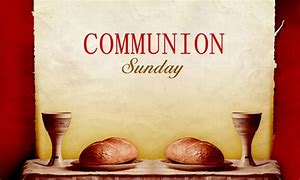 *PLEASE STAND IF ABLE.     Link for this week’s service is:  https://youtu.be/bwsAK8xZ4TMAudio aids are available for your convenience.Please be aware that they do not function until after the service begins.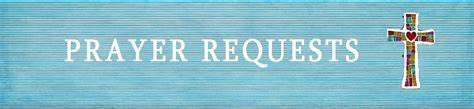 The Legacy: Mary June CookRegency at Augusta:  Edie LawrenceShenandoah Nursing Home: Rubye SchwabSummit Square: Lillian HryshkanychHome: Dick Huff, Nancy Garber, Mary Ultee, Mary Ann Maupin, Walt Flora, Warner & Linda Sandquist.Friends and Family: Erwin Berry (Joan), Shae Blackwell and Family (Preschool), Bill Bromley, Tom Brown, Debbie Conner, Jerry Hughes, Sally McNeel, Bill Metzel (Joyce Tipton), George Morris Jr., Col. Stuart Roberts (Mark Henderson), Andy Robeson (Cunninghams), Jennifer & Charlotte Sergeant (Kathy Brown), Danny Smith (Nancy Hypes), Ida Waddy, Paul Watts (Colleen Cash). Military: Carson Craig, Jeremiah Henderson.Missionaries: Elmarie & Scott Parker, PC (USA) Regional Liaisons to Iraq, Syria & LebanonElder Terry Crickenberger is beginning his seminary career with an intensive course in Hebrew. Please pray for guidance and forbearance as he engages with this material over the summer.  Church office will be closed Monday- Happy Independence Day !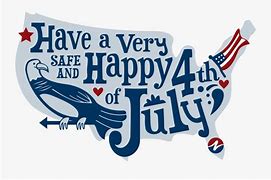 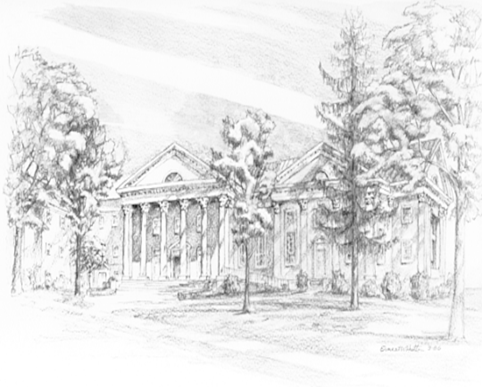                   P O Box 877                249 South Wayne Avenue                    Waynesboro, Virginia                      (540) 949-8366                  Church Website:  www.firstpresway.org                     Preschool Website:  www.firstprespre.org                       Email:  church@firstpresway.com